Le vice-doyen chargé des études et des questions liées aux étudiants a pour tâches :
      d’assurer la gestion et le suivi des inscriptions des étudiants en graduation;
      de suivre le déroulement des activités d’enseignement et de prendre ou proposer au doyen toute mesure en vue de leur amélioration
      de tenir le fichier nominatif et statistique des étudiants ;
      de recueillir, traiter et diffuser l’information pédagogique au profit des étudiants.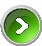 
 Le vice-doyen chargé des études et des questions liées aux étudiants est assisté par :
       le chef de service de la scolarité.
       le chef de service des enseignements et de l’évaluation.
       le chef de service des statistiques, de l’information et de l’orientation.Dr REZEG KhaledTél : +213 33 54 31 90 Fax: +213 33 54 31 90 Email :  k.rezeg@univ-biskra.dz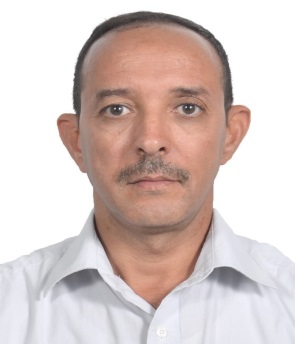 